THONON ROLLERS 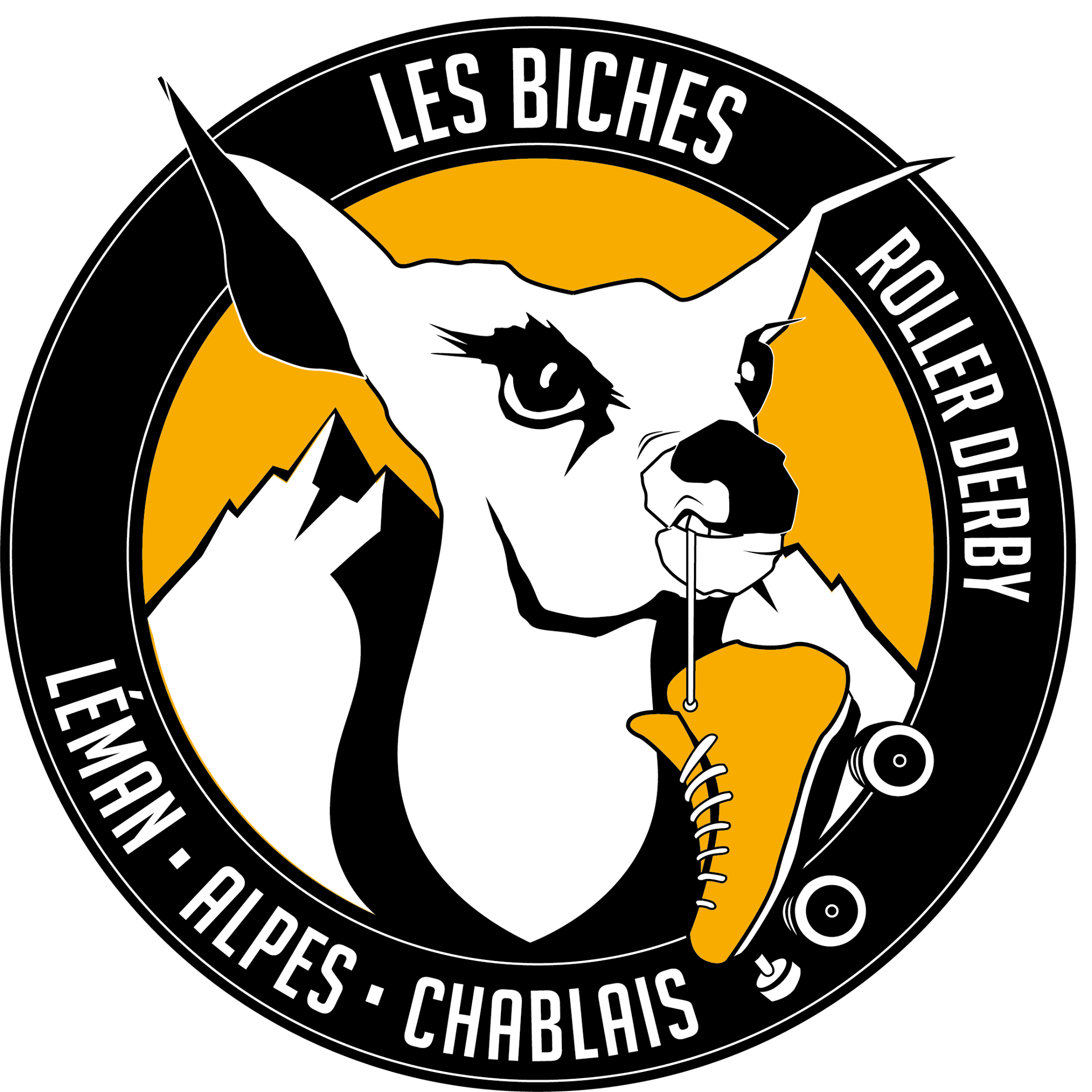 Maison des SportsAvenue de la Grangette74200 Thonon-les-Bainshttps://www.facebook.com/taxiderbiches/e-mail : derby@thononrollers.frFICHE D’INSCRIPTION SAISON 2018 / 2019(âge minimum pour s’inscrire 16ans en septembre 2018) Nom :                                                              		Prénom : 		Adresse : 	CP/ Ville :		Page Facebook: Tél. : 	       Mail : 	Né/née le : souhaite obtenir une :Licence Roller Derby compétition ou loisirs	120 €/anLicence referee (arbitre sur patin) / coach	90 €/anLicence hors FFRS (joueuse licenciée dans un autre club) / Non-Skating Official (NSO)	60 €/an		Adhésion de soutien à l’association 	15 €/an (pas de patinage, bénévolat sur les événements de l’association, etc...)............................................................................................................................................⇒ Règlement : ordre pour les chèques “THONON ROLLERS”règlement par chèque en 1 fois :  n° ............................................................................règlement par chèque en 2 fois : 1/   n° ............................................. à encaisser en ............................................2/   n° ............................................. à encaisser en ............................................Espèces (merci de prévoir le montant exact)⇒ Documents obligatoires à fournir pour toute inscription valide :Certificat médical (mentionnant “ roller derby en compétition”)Photo d'identitéChaque nouvelle joueuse a droit à 2 entraînements d’essais. Au 3ème entraînement sans dossier d’inscription complet, elle ne pourra plus chausser les patins pour des raisons d’assurances.⇒ Personne à contacter en cas d’urgence : ⇒ Allergies alimentaires ou médicamenteuses : ⇒ DROIT A L’IMAGEJe soussigné-e, Mme, M.  .................................................................................................. autorise THONON ROLLERS à utiliser mon image pour la communication du club lors de la saison 2018 / 2019.Fiche d’inscription à rendre complétée et signée, accompagnée du règlement de la cotisation, d’une photo d’identité et d’un certificat médical pour la pratique du Roller Derby loisir et compétition.Date et lieu :				Signature :Certificat médical :Je, soussigné-e Dr .......................................................................................... certifie que .................................................................................................- ne présente aucune contre-indication à la pratique du roller derby ☐ en loisir ☐ en compétition ☐ en tant qu’arbitre (un arbitre peut aussi être compétiteur ou loisir)Date de l’examen ............................................................Signature et cachet :Si l'adhérent-e est mineur-e pendant la saison :Je, soussigné-e Madame, Monsieur,  ......................................................., responsable légal-e de ......................................................... déclare que mon enfant pratiquera le roller derby sous ma propre responsabilité. Le club sportif THONON ROLLERS et l'équipe Les Biches - Roller Derby Léman Alpes Chablais,  ne peuvent en aucun cas être tenus responsables des  agissements de mon enfant dans le cadre de la pratique sportive ou de sorties en équipe.fait à .........................................., le ................................................signature du- de la responsable :